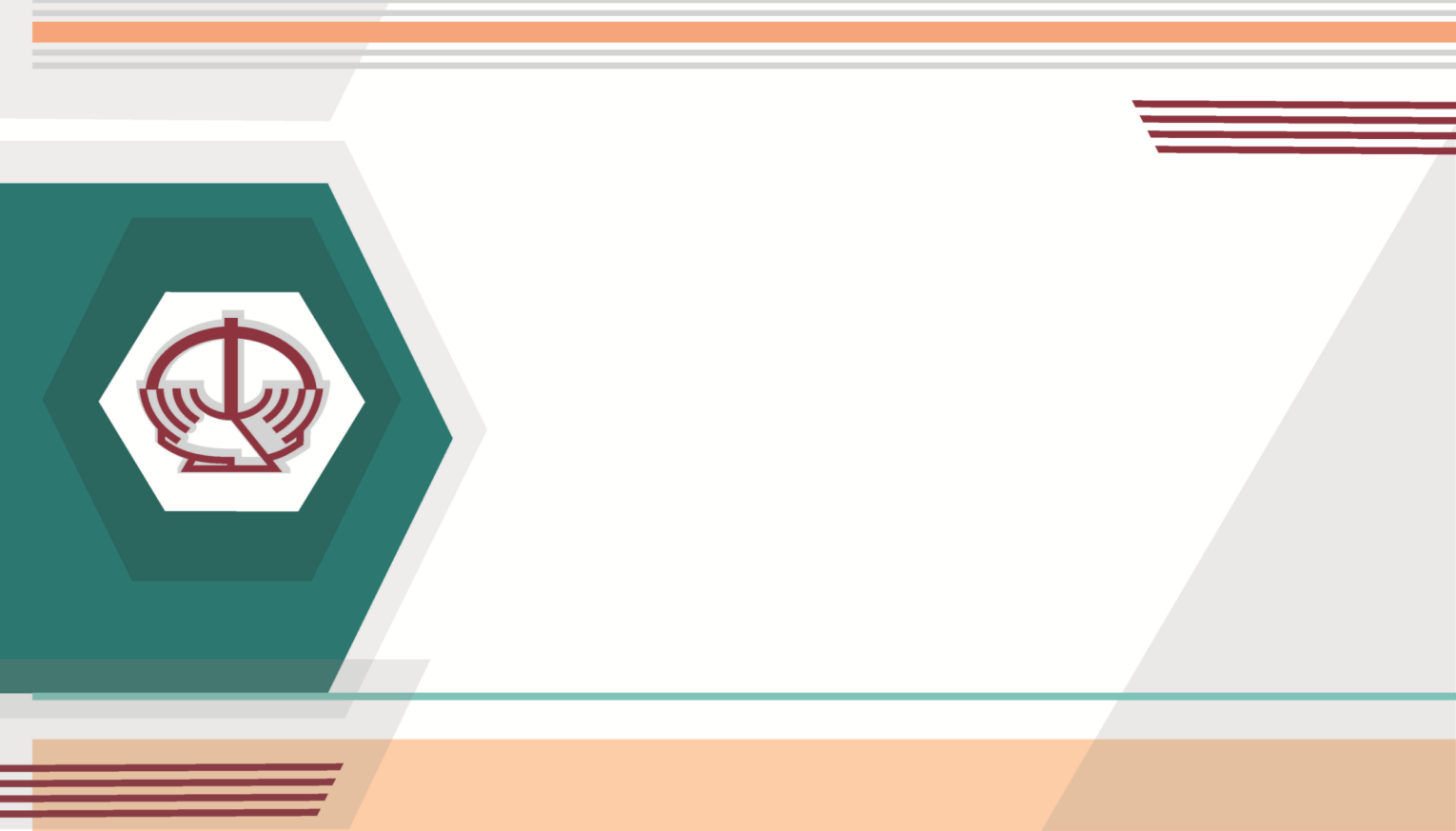 Изменения в заполнении и представлении                             форм ПУ-2 «Сведения о приеме и увольнении» и ПУ-3 «Индивидуальные сведения» в 2024 годуНормативные правовые акты, регулирующие порядок заполнения форм документов персонифицированного учета:1. Правила индивидуального персонифицированного учета застрахованных лиц в системе государственного социального страхования, утв. постановлением Совета Министров РБ от 08.07.1997 № 837(в редакции  постановления Совмина от 30.12.2022 №945),2. Инструкция о порядке заполнения форм документов персонифицированного учета, утв. постановлением правления ФСЗН Министерства труда и социальной защиты РБ от 19.06.2014 № 7 (в редакции  постановления правления ФСЗН от 18.08.2023 № 11),             3.  Инструкция по формату документов персонифицированного учета, утв. постановлением правления ФСЗН Министерства труда и социальной защиты РБ от 29.06.2009   № 10 (в редакции  постановления правления ФСЗН от 18.08.2023 № 11).В 2024 году размер среднедневного заработка для исчисления пособий по временной нетрудоспособности и по беременности и родам будет определяться территориальным органом Фонда на основании сведений индивидуального (персонифицированного) учета в системе государственного социального страхования исходя из заработка за 18 календарных месяцев (547 календарных дней), предшествующих кварталу, в котором возникло право на пособия. Работникам пособия будут назначаться по основному месту работы с учетом заработка по месту работы на условиях внутреннего и внешнего совместительства.Форма ПУ-2 «Сведения о приеме и увольнении»По застрахованным лицам, у которых дата начала случая временной нетрудоспособности, беременности и родов наступила, начиная с 01.07.2024, и у которых в форме ПУ-2 не указан код работы по совместительству (например, «основное место работы»), заполняется форма ПУ-2 с указанием данного кода.Срок представления такой формы ПУ-2 - в течение 2 рабочих дней со дня предъявления застрахованным лицом листка нетрудоспособности.Работу по заполнению и представлению формы ПУ-2 с отметкой «основное место работы» рекомендуется провести заблаговременно. Для определения круга лиц, по которым в форме ПУ-2 отсутствует отметка «основное место работы», можно воспользоваться справочно-информационными сервисами в личном кабинете плательщика на корпоративном портале Фонда: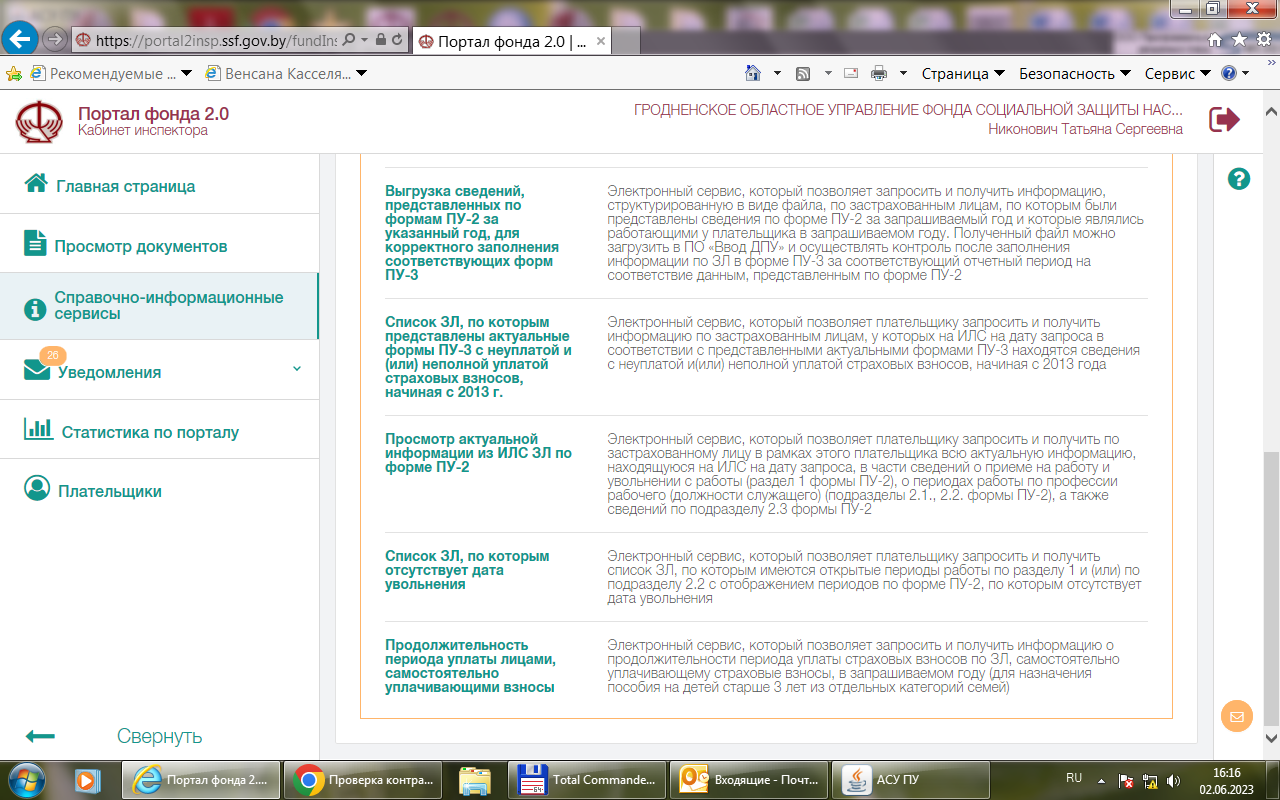 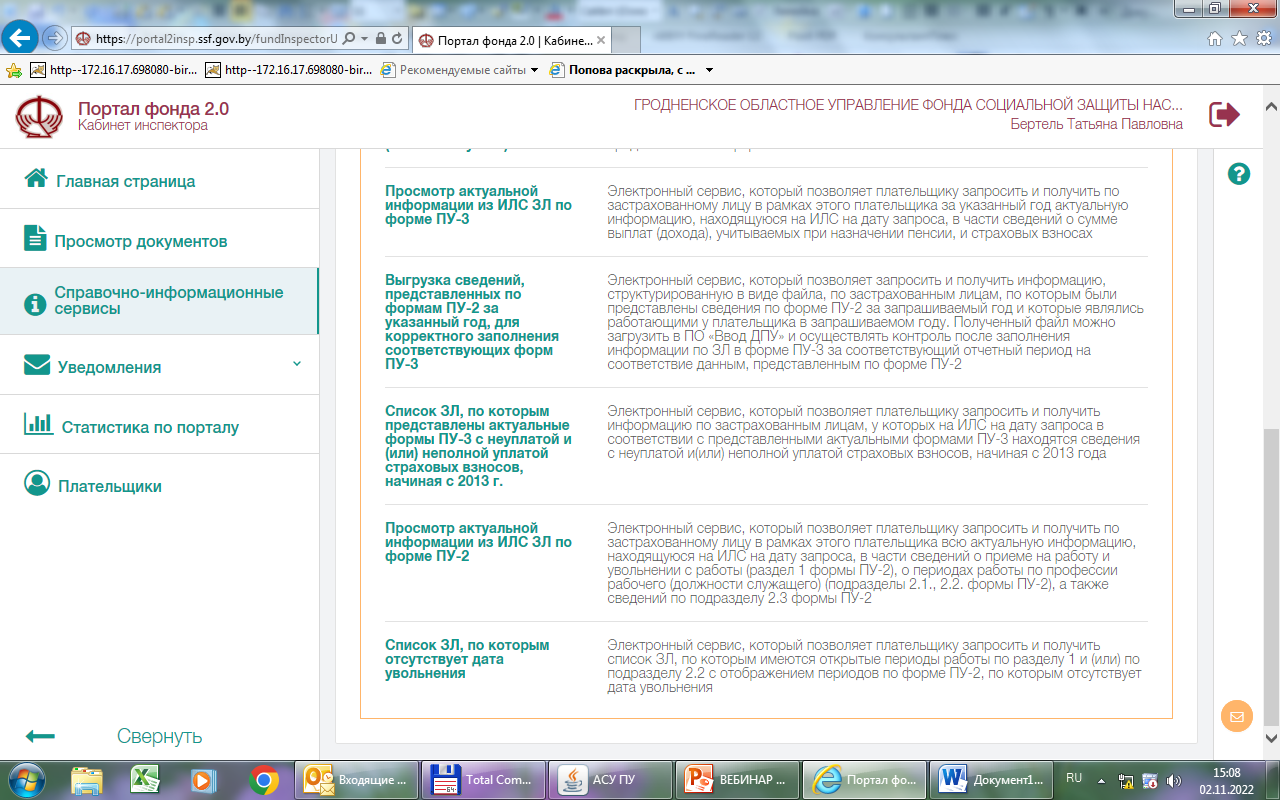 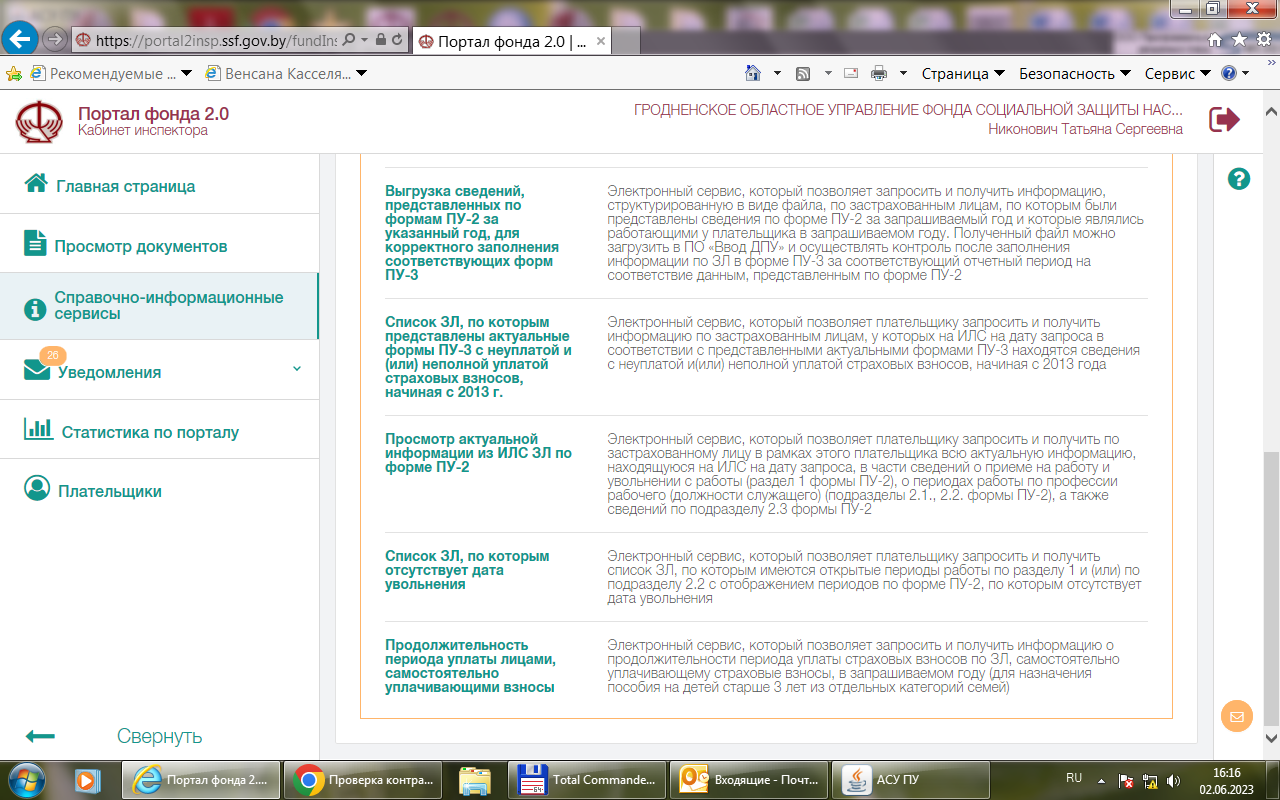 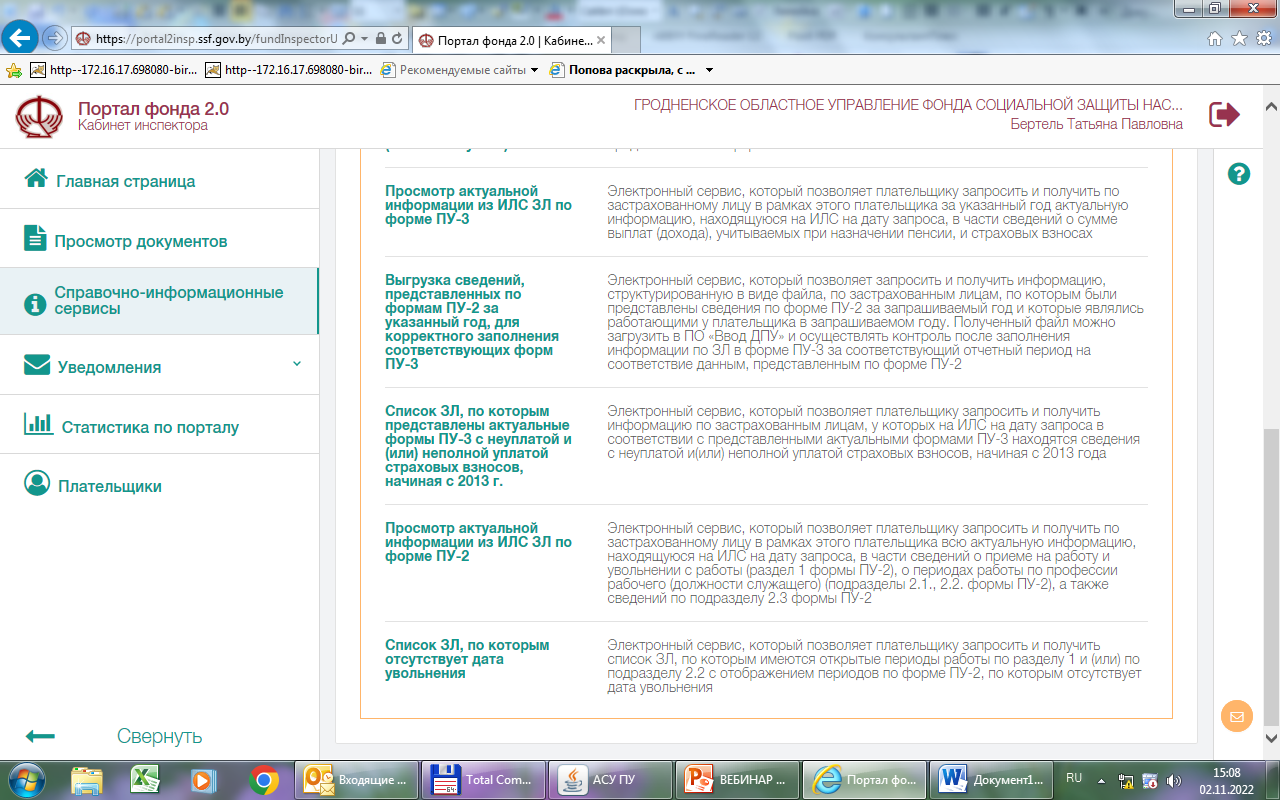 Форма ПУ-3 «Индивидуальные сведения» (в новом формате)1. Сведения о сумме выплат (дохода), учитываемых при назначении пенсий, пособий по временной нетрудоспособности, по беременности и родам, и обязательных страховых взносахТребование к заполнению новых реквизитов раздела 1 формы ПУ-3(п. 28.6 Инструкции по формату документов персонифицированного учета от 29.06.2009 № 10)Значение реквизита «Сумма, рублей: выплат (дохода), на которые начисляются обязательные страховые взносы» должно быть не менее суммы значений реквизитов:«Сумма рублей: выплат, в отношении которых по результатам проверок и иных контрольных мероприятий выявлены умышленные неначисление и неуплата обязательных страховых взносов»,«Сумма рублей: выплат, начисленных при целодневных (целосменных) простоях не по вине работника»,«Сумма рублей: выплат, начисленных за дни отпуска с частичным сохранением заработной платы, предоставляемых по инициативе нанимателя»,«Сумма рублей: удержаний из выплат, начисленных осужденному к исправительным работам, в размере, установленном приговором суда».Новые виды деятельности(заполняются в разделе 2. «Дополнительные сведения о стаже» формы ПУ-3)ПОСОБИЕ0 - период временной нетрудоспособности без выплаты пособия,ПРОСТОИ - период целодневных (целосменных) простоев не по вине работника,ОТПИН - период отпуска с частичным сохранением заработной платы, предоставляемого по инициативе нанимателя,ОТПИН0 - период отпуска без сохранения заработной платы, предоставляемого по инициативе нанимателя,ПОСОБУХОД - период временной нетрудоспособности по уходу  за ребенком с выплатой пособия,ПОСОБУХОД0 - период временной нетрудоспособности по уходу за ребенком без выплаты пособия, ПОСОББИР0 - период беременности и родов без выплаты пособия,ПОСОББИР - период беременности и родов с выплатой пособия,ПОСОБДЕНЬ - оплата дополнительного свободного от работы дня  матери (мачехе) или отцу (отчиму),  опекуну (попечителю), воспитывающему ребенка-инвалида в возрасте  до восемнадцати лет за счет средств государственного социального страхования.ВНИМАНИЕ! Приглашаем Вас принять участие в еженедельных вебинарах по вопросам заполнения и представления форм ПУ-2 «Сведения о приеме и увольнении» и ПУ-3 «Индивидуальные сведения», назначения пособий по временной нетрудоспособности, беременности и родам в 2024 году. График проведения и ссылки  размещаются на сайте Фонда социальной защиты населения в разделе «Территориальные органы Фонда» - «Гродненское областное управление».Сумма, рублейСумма, рублейСумма, рублейСумма, рублейСумма, рублейСумма, рублейСумма, рублейСумма, рублейвыплат (дохода), на которые начисляются обязательные страховые взносыв том числев том числев том числев том числевыплат за счет средств государственного социального страхованиявыплат за счет средств государственного социального страхованиявыплат за счет средств государственного социального страхованиявыплат (дохода), на которые начисляются обязательные страховые взносывыплат, в отношении которых по результатам проверок и иных контрольных мероприятий выявлены умышленные неначисление и неуплата обязательных страховых взносов в бюджет фондавыплат, начисленных при целодневных (целосменных) простоях не по вине работникавыплат, начисленных за дни отпуска с частичным сохранением заработной платы, предоставляемых по инициативе нанимателяудержаний из выплат, начисленных осужденному к исправительным работам, в размере, установленном приговором судапособийпо временной нетрудо-способностипособийпо беременности и родамоплаты дополни-тельного свободного от работы дня